Tutorial F3 Deleting Text, Objects, and Pages                                                                                 (14 points)To get rid of specific text in your document, select the text ______________, and then you can
 
__________________ the text you wish to get rid of and then you can select
 
___________________________ on your keyboard, or you can __________ click and select

 ___________.To delete an object, select the shape by clicking on it and pressing the __________________ key on

the keyboard, or you can right _______________ and select ____________, or you can go to your

________________ tab and select cut.If you’re wanting to delete an entire page of your document, go to your page ____________________

panel, which is on the __________ hand side of your screen.  Select the page you wish to delete and 

then ___________ click and select _________________.Below, circle the page navigation area: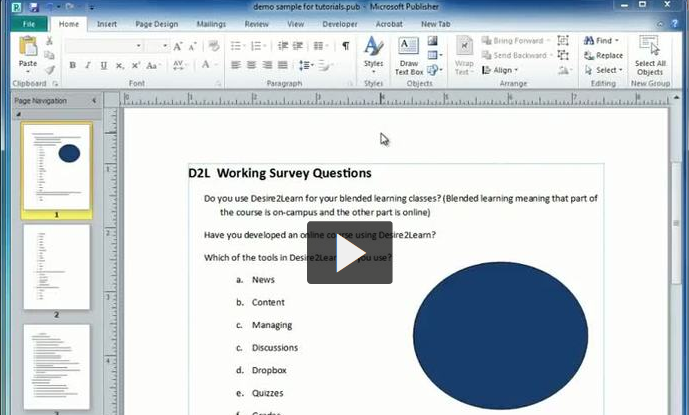 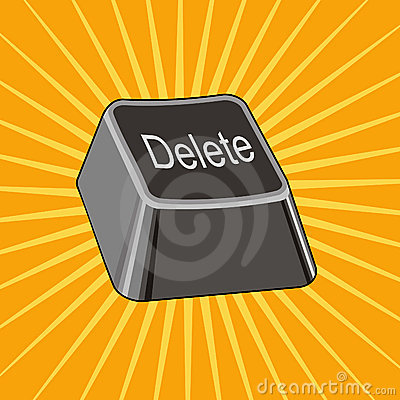 